Publicado en España y Latinoamérica el 14/02/2024 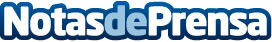 Francis González: 'Iluminando el camino hacia la autonomía y el empoderamiento femenino'Francis González, pionera del movimiento 'MujerLuz' y 'Emprender en Femenino', redefine el emprendimiento para mujeres mayores de 40, guiándolas hacia la independencia emocional y económica a través de un enfoque holístico que integra los Remedios de Flores de Bach con mentoría personalizadaDatos de contacto:Alex MedianoLioc Editorial673034885Nota de prensa publicada en: https://www.notasdeprensa.es/francis-gonzalez-iluminando-el-camino-hacia-la Categorias: Nacional Sociedad Otras ciencias Bienestar http://www.notasdeprensa.es